Мониторинг объекта ( ОН – Суртаева Людмила Геннадьевна): с. Чернышевка, устройство уличного освещения (улицы Лермонтова, Садовая, Советская, Первомайская)11 июня 2022.Начаты работы по устройству уличного освещения в с. Чернышевка. Установлены опоры по ул. Лермонтова и Садовой. Работы финансируются из средств м/б.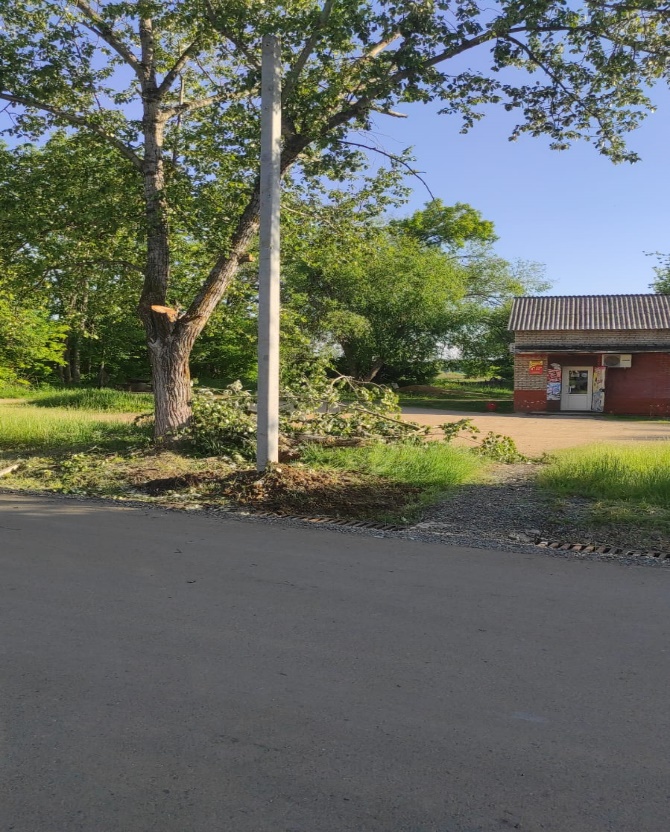 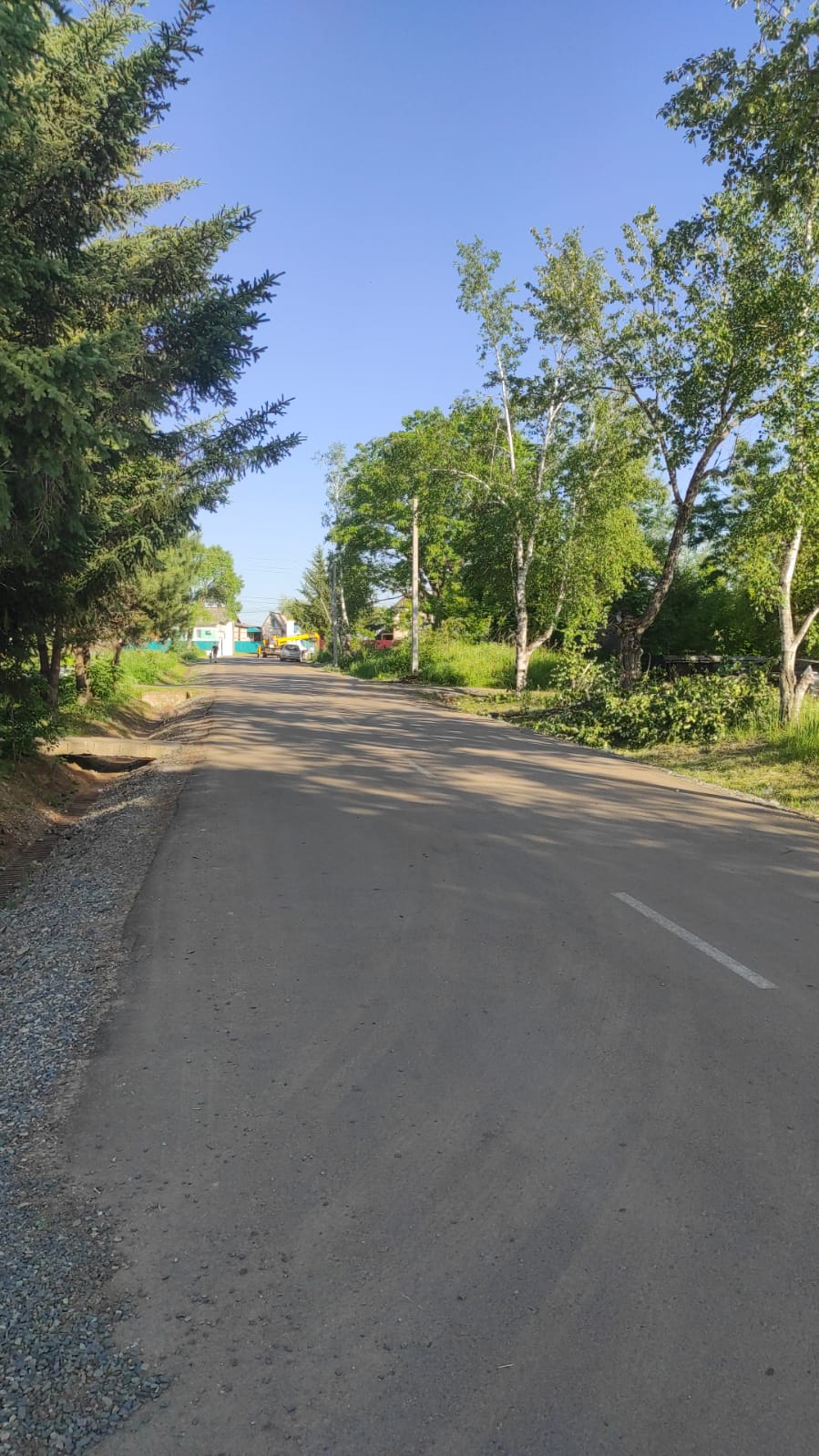 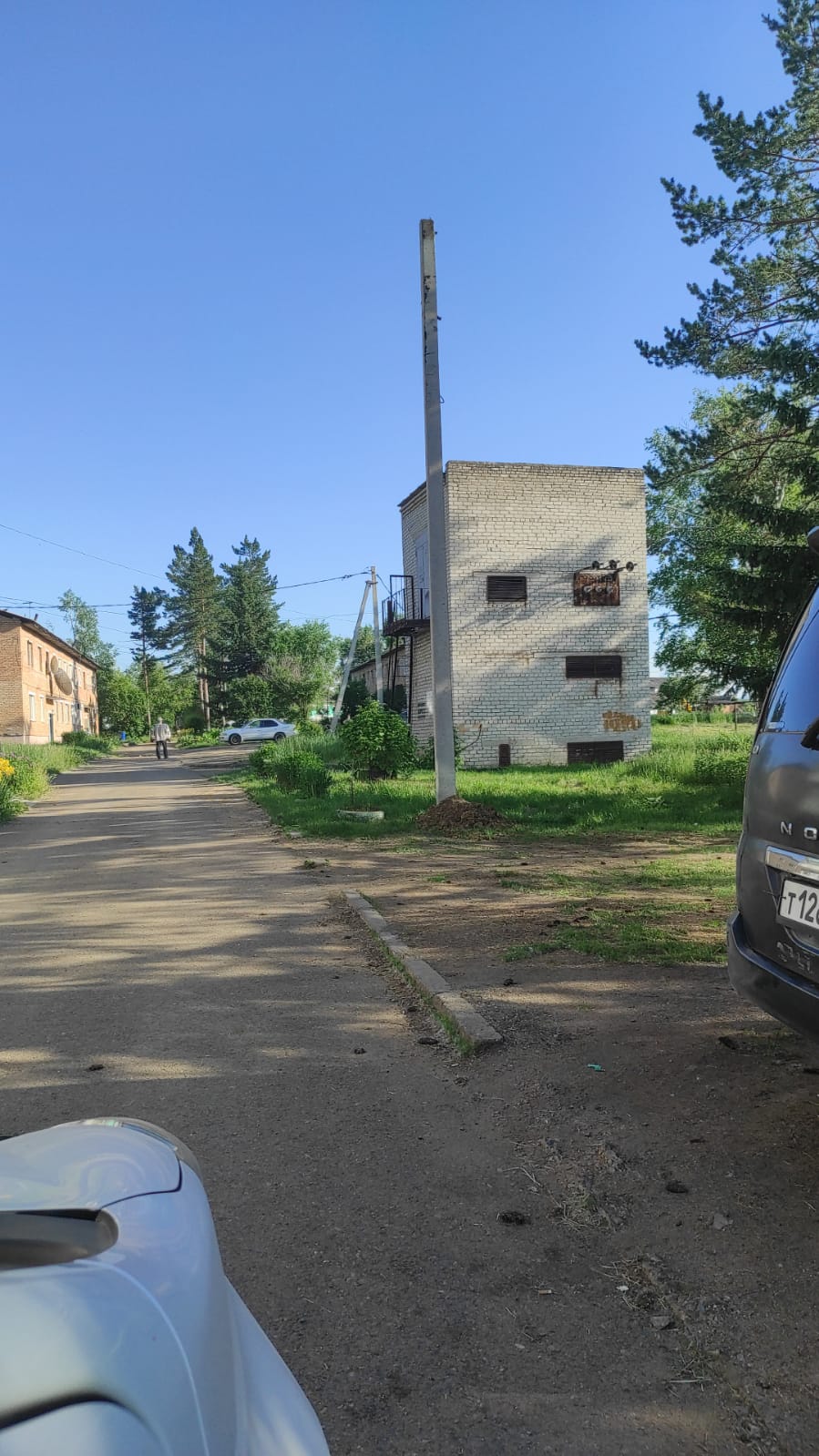 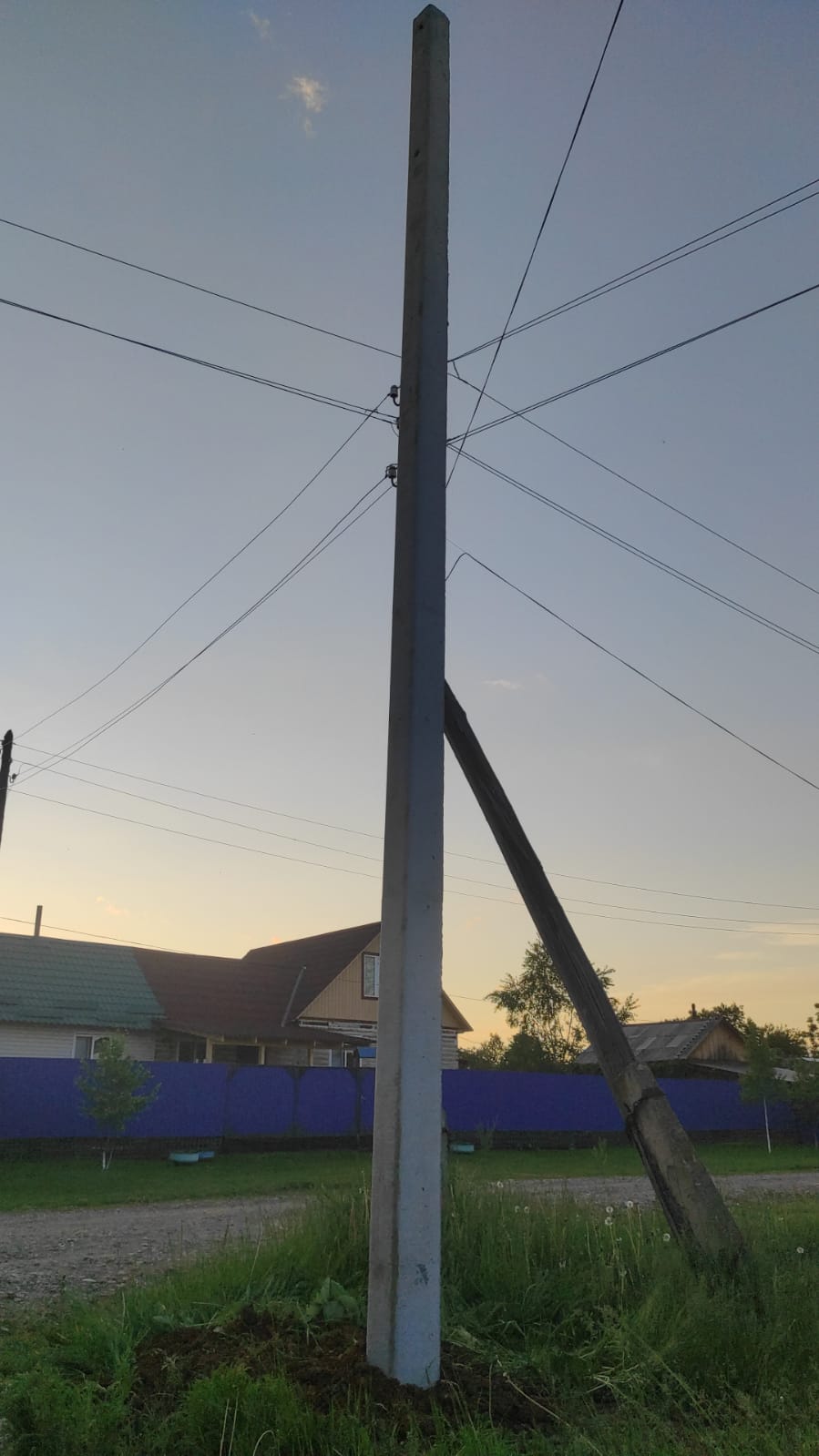 